VOUS ÊTES SANS PAREILLE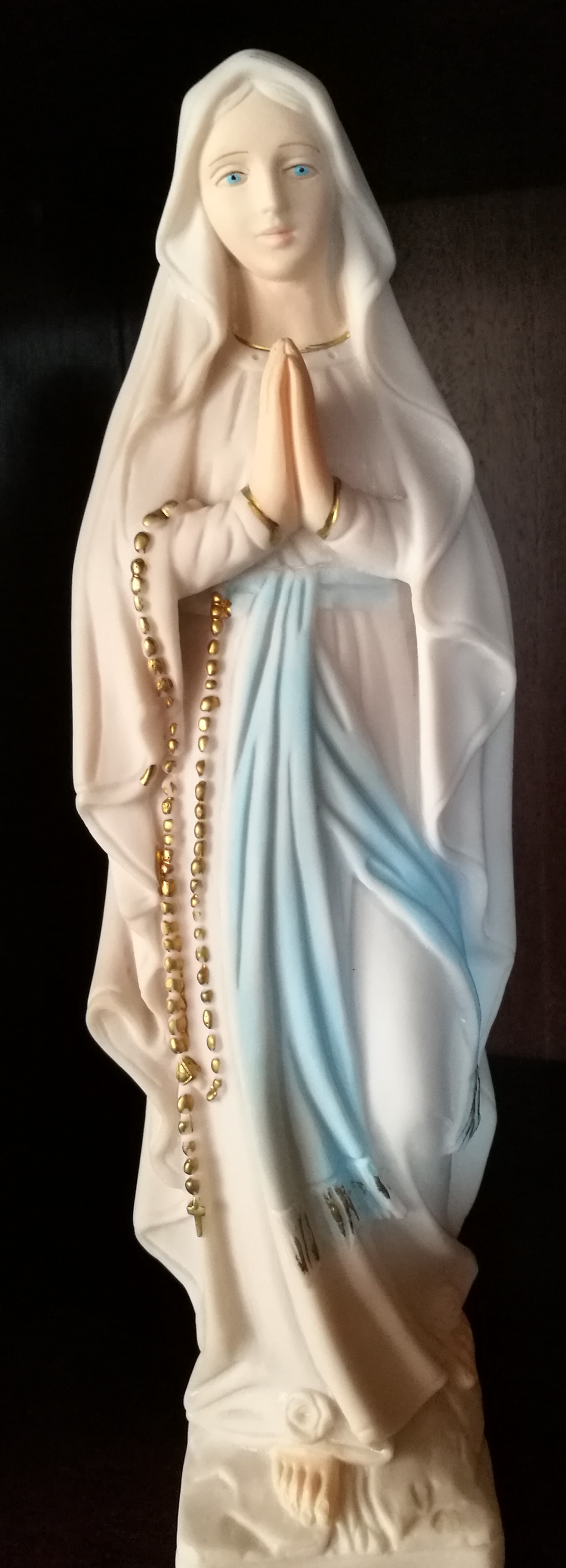 Vous êtes sans pareille, ô Mère du Sauveur ! Vous êtes la merveille Des œuvres du Seigneur, Ô Notre Dame, Des œuvres du Seigneur. Ô Vierge élue du Père Pour mettre au monde un Dieu, Soyez encore la Mère De tout enfant de Dieu, Ô Notre Dame, De tout enfant de Dieu. Vous êtes la fontaine De grâce et de pitié, Jaillie des hauts domaines Sur toute l’humanité, Ô Notre Dame, Sur toute humanité. Ô Vierge de lumière, Étoile dans les cieux, Brillez sur notre terre De la clarté de Dieu, Ô Notre Dame, De la clarté de Dieu.